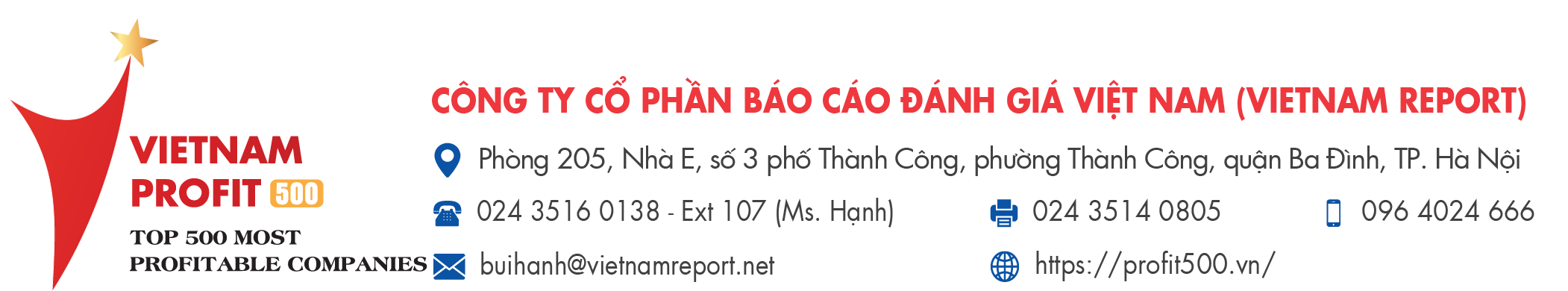 MẪU THÔNG TIN DOANH NGHIỆP(Dùng để kiểm chứng trước khi công bố Bảng xếp hạng PROFIT500 năm 2023)Ghi chú: Kính đề nghị Quý Doanh nghiệp gửi bảng Mẫu Thông tin doanh nghiệp cho Ban Tổ chức qua email, fax hoặc bưu điện trước 17h ngày 14/08/2023. Các tài liệu kèm theo nếu có (Báo cáo Tài chính kiểm toán, Báo cáo quyết toán thuế…) là các Bản sao có xác nhận của Doanh nghiệp. Doanh nghiệp cam kết và chịu trách nhiệm về tính khách quan và xác thực của các thông tin cung cấp cùng các tài liệu, tư liệu kèm theo. Quý Doanh nghiệp hoạt động theo hình thức công ty mẹ - công ty con, tập đoàn vui lòng sử dụng số liệu của báo cáo tài chính hợp nhất kiểm toán.PHIẾU HỎI DOANH NGHIỆPKhảo sát này được thực hiện nhằm đánh giá về hiệu quả kinh doanh, các yếu tố ảnh hưởng đến tình hình tăng trưởng lợi nhuận và những đề xuất chính sách mà Doanh nghiệp mong muốn Chính phủ thực hiện trong năm 2023. Vietnam Report cam kết phiếu hỏi chỉ phục vụ mục đích nghiên cứu, không công bố những thông tin doanh nghiệp cung cấp theo đúng quy chế bảo mật thông tin.           Trân trọng cảm ơn sự hợp tác của Quý Doanh nghiệp! PHẦN I. THÔNG TIN DOANH NGHIỆP	Ngành nghề hoạt động Bất động sản/Xây dựng		 Tài chính/Ngân hàng/Bảo hiểm Bán lẻ		 Điện/Năng lượng	 Thực phẩm/Đồ uống		 Dược phẩm/Y tế Du lịch/Giải trí		 Vận tải/Logistics Công nghệ thông tin/Viễn thông		 Nông nghiệp/Lâm nghiệp/Thủy sản Công nghiệp/Chế tạo		 Dệt may/Da giày Khác (vui lòng ghi rõ):.....................................................................................................................................................Số lượng nhân viên Dưới 10 người		 Từ 200 đến dưới 500 người  Từ 10 đến dưới 50 người		 Từ 500 đến dưới 1000 người Từ 50 đến dưới 100 người		 Từ 1000 đến dưới 2000 người Từ 100 đến dưới 200 người		 Trên 2000 ngườiPHẦN II. THỰC TRẠNG KẾT QUẢ KINH DOANH CỦA DOANH NGHIỆPQuý DN thay đổi như thế nào trong 6 tháng đầu năm 2023 so với cùng kỳ năm trước?Tính đến thời điểm hiện tại, Quý Doanh nghiệp đánh giá thế nào về mức độ hoàn thành kế hoạch đã đề ra trong năm 2023?Quý Doanh nghiệp đánh giá  thế nào về triển vọng lợi nhuận của doanh nghiệp trong 6 tháng cuối năm với 6 tháng đầu năm 2023? Giảm đi nhiều  Giảm đi không đáng kể Không thay đổi Tăng lên một chút  Tăng lên đáng kểPHẦN III. NHỮNG YẾU TỐ ẢNH HƯỞNG TỚI TÌNH HÌNH TĂNG TRƯỞNG LỢI NHUẬN CỦA DN	Top 5 khó khăn nào dưới đây ảnh hưởng đến tăng trưởng lợi nhuận của Quý Doanh nghiệp trong năm 2023? (Vui lòng chọn tối đa 5 khó khăn cho mỗi giai đoạn)Top 3 động lực ảnh hưởng tới tăng trưởng lợi nhuận của Quý Doanh nghiệp trong 6 tháng cuối năm 2023? (Vui lòng chọn tối đa 3 lựa chọn) Đầu tư công được đẩy mạnh Hoạt động du lịch tăng trưởng Mặt bằng lãi suất vay NHTM giảm Chính phủ thúc đẩy quá trình chuyển đổi số Nghị định 44/2023/NĐ-CP (liên quan đến giảm thuế GTGT xuống 8%) Vốn đầu tư nước ngoài (FDI) vào Việt Nam tăng mạnh Mở rộng kinh doanh, đa dạng hóa thị trường tiềm năng trong và ngoài nước Vị thế và năng lực cạnh tranh được cải thiện Khác (vui lòng cho biết):............................................................................................................................................PHẦN IV. CHIẾN LƯỢC CỦA DOANH NGHIỆP TRONG THỜI GIAN TỚITop 5 chiến lược ưu tiên của Quý Doanh nghiệp để tăng trưởng lợi nhuận trong 6 tháng cuối năm 2023? (Vui lòng chọn tối đa 5 chiến lược)Chiến lược quản lý chung  Tìm kiếm và mở rộng thị trường Tiến hành M&A, hợp tác, liên doanh Tăng cường hoạt động quản trị rủi ro Chuyển đổi mô hình kinh doanh Ứng dụng chuyển đổi số một cách toàn diện Tìm kiếm nhà cung ứng mới với chi phí cạnh tranh hơn Khác (vui lòng cho biết):...........................................................................................................................................Chiến lược sản phẩm Đổi mới và nâng cấp sản phẩm/dịch vụ hiện có Nghiên cứu và phát triển sản phẩm/dịch vụ mới Nghiên cứu và đổi mới quy trình sản xuất sản phẩm theo hướng xanh hóa Khác (vui lòng cho biết):...........................................................................................................................................Chiến lược marketing Cải thiện dịch vụ khách hàng Tăng cường giảm giá/khuyến mãi Tăng cường các hoạt động PR, quảng bá Đẩy mạnh tích hợp đa kênh (omni-channel) Khác (vui lòng cho biết):............................................................................................................................................Chiến lược về nhân sự Phát triển nguồn nhân lực chất lượng cao, tăng năng suất lao động Tinh gọn bộ máy nhân sự Đẩy mạnh phát triển văn hóa doanh nghiệp theo hướng DEI (Diversity, Equity & Inclusion – Đa dạng, Bình đẳng & Hòa nhập) Khác (vui lòng cho biết):...........................................................................................................................................Để hỗ trợ cộng đồng Doanh nghiệp vượt qua khó khăn, Quý Doanh nghiệp hãy đề xuất, kiến nghị các vấn đề quan trọng nhất cần Chính phủ và các cơ quan liên quan ưu tiên tập trung giải quyết hỗ trợ trong năm 2023? (Vui lòng chọn tối đa 5 đề xuất, kiến nghị) Giản lược tối đa thủ tục, tạo điều kiện đơn giản, thông thoáng nhất để DN tiếp cận được các gói hỗ trợ Tiếp tục hỗ trợ miễn, giảm các loại thuế, phí hoặc gia hạn nộp thuế cho DN Kiến nghị phía Ngân hàng tiếp tục xem xét nới lỏng các điều kiện khoanh nợ, giãn nợ cho các DN gặp khó khăn Hỗ trợ DN tiếp cận kênh thông tin về xuất, nhập khẩu nhằm tìm kiếm thị trường mới Đẩy mạnh tổ chức các chương trình xúc tiến thương mại, quảng bá sản phẩm Hỗ trợ DN đẩy mạnh hoạt động thương mại điện tử, kinh tế số, kinh tế chia sẻ Ổn định kinh tế vĩ mô Rà soát cắt giảm các thủ tục hành chính, đơn giản hóa các quy định liên quan đến hoạt động kinh doanh Tăng cường ứng dụng chuyển đổi số, đẩy mạnh cung cấp dịch vụ công, xử lý hồ sơ nghiệp vụ, thủ tục hành chính trên không gian số Đẩy mạnh triển khai các chính sách, giải pháp hỗ trợ người lao động, đào tạo nâng cao trình độ kỹ năng nghề cho người lao động Khác (vui lòng cho biết):...........................................................................................................................................PHẦN V. VĂN HÓA DOANH NGHIỆPTheo Quý Doanh nghiệp, đâu là top 3 vai trò chính của văn hóa doanh nghiệp? (Vui lòng chọn tối đa 3 vai trò) Tạo ra môi trường làm việc tích cực Giúp nâng cao hình ảnh uy tín cho doanh nghiệp Hạn chế xung đột nội bộ Điều phối và kiểm soát hoạt động của nhân viên   Tạo ra một lực lượng lao động gắn kết, nhiệt tình và năng động Thu hút và giữ chân nhân tài Đẩy nhanh quá trình thích nghi cho nhân viên mớiĐâu là mô tả đúng nhất về tình hình xây dựng Văn hóa doanh nghiệp tại Quý Doanh nghiệp?Đâu là mô tả đúng nhất về hoạt động đào tạo văn hóa doanh nghiệp tại Quý Doanh nghiệp ở mỗi vị trí chức vụ?Quý Doanh nghiệp đánh giá tình hình ngân sách dành cho văn hóa doanh nghiệp trong năm nay như thế nào so với năm trước? Tăng mạnh Tăng lên một chút Không thay đổi Giảm đi một chút Giảm mạnh Không có ngân sáchPHẦN VI. TRIỂN VỌNG VÀ DỰ BÁONiềm tin của Quý Doanh nghiệp về triển vọng tăng doanh thu nói chung của nền kinh tế trong năm 2023?Niềm tin của Quý Doanh nghiệp về khả năng sinh lời nói chung của nền kinh tế trong năm 2023?Quý Doanh nghiệp đánh giá thế nào về triển vọng kinh tế trong năm 2023?  Tăng trưởng dưới 4%  Tăng trưởng từ 4% - 4,5%  Tăng trưởng từ trên 4,5% - 5%  Tăng trưởng từ trên 5% - 5,5%  Tăng trưởng từ trên 5,5% - 6,0%  Tăng trưởng trên 6,0%Theo đánh giá của Quý Doanh nghiệp, ngành nào sẽ có tiềm năng tăng trưởng lợi nhuận nhất trong 1-2 năm tới? Bất động sản/Xây dựng		 Tài chính/Ngân hàng Bảo hiểm		 Điện/Năng lượng	 Bán lẻ		 Vận tải/Logistics Thực phẩm/Đồ uống		 Dược phẩm/Y tế Du lịch/Giải trí		 Thủy sản Công nghệ thông tin/Viễn thông		 Nông nghiệp Công nghiệp/Chế tạo		 Dệt may/Da giày Khác (vui lòng cho biết):.................................................................................................................................................THÔNG TIN CÁ NHÂNQuý Doanh nghiệp vui lòng cung cấp địa chỉ để nhận Báo cáo thường niên năm 2023 của Vietnam Report:Tên người nhận: …………………………………………………………………………….................................................................................Bộ phận làm việc: ……………………………………………………………………………................................................................................Địa chỉ nhận báo cáo: ……………………………………………………………………………….......................................................................Điện thoại: ………………………………………………………....  Email:  …………….................................................................................Trân trọng cảm ơn phản hồi của Quý Doanh nghiệp!THÔNG TIN TỔNG QUAN THÔNG TIN TỔNG QUAN THÔNG TIN TỔNG QUAN Tên Doanh nghiệpTên tiếng AnhMã số thuếTrụ sở chínhTel/FaxEmail/WebsiteTình trạng niêm yếtNăm thành lậpVốn điều lệSở hữu vốnNgành SXKD chínhTổng Giám đốcĐiện thoạiĐại diện liên hệ/Chức danhEmail/Điện thoại đại diện liên hệ CÁC CHỈ TIÊU TÀI CHÍNH NĂM 2022 VÀ 6 THÁNG ĐẦU NĂM 2023 (ĐƠN VỊ: TRIỆU ĐỒNG) CÁC CHỈ TIÊU TÀI CHÍNH NĂM 2022 VÀ 6 THÁNG ĐẦU NĂM 2023 (ĐƠN VỊ: TRIỆU ĐỒNG) CÁC CHỈ TIÊU TÀI CHÍNH NĂM 2022 VÀ 6 THÁNG ĐẦU NĂM 2023 (ĐƠN VỊ: TRIỆU ĐỒNG)NĂM 20226 THÁNG ĐẦU NĂM 2023 (ƯỚC TÍNH)Tổng tài sảnVốn chủ sở hữuTổng Doanh thuLợi nhuận trước thuếLợi nhuận sau thuếQuý Doanh nghiệp vui lòng quét mã QRdưới đây để tải bản mềm (nếu cần):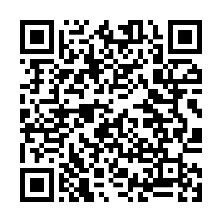           ĐẠI DIỆN DOANH NGHIỆP          (Ký tên và đóng dấu)Chỉ tiêuTăng lên đáng kểTăng lên một chútKhông thay đổiGiảm đi không đáng kểGiảm đi nhiềuDoanh thuLợi nhuậnChỉ tiêuHoàn thành dưới 20% kế hoạchHoàn thành 20-50% kế hoạchHoàn thành trên 50% - 80% kế hoạchHoàn thành trên 80% kế hoạchDoanh thuLợi nhuậnKhó khăn6 thángđầu năm6 thángcuối nămBất ổn kinh tế - chính trị trên thế giớiKinh tế thế giới phục hồi chậmLạm phát ở mức cao tại một số thị trường nhập khẩu lớnRủi ro hệ thống ngân hàngTác động của biến đổi khí hậu, dịch bệnhSức mua của người tiêu dùng giảm sút, thị trường tiêu thụ bị thu hẹpThị trường bất động sản, trái phiếu doanh nghiệp gặp nhiều thách thứcThiếu nhân lực chất lượng cao Nguyên liệu đầu vào tăngLượng hàng tồn kho lớnSức ép lãi suất vay ngân hàngRào cản pháp lý và thủ tục hành chínhKhác (vui lòng cho biết): ............................................................................Tiêu chíChưa xác địnhvà chưa xây dựngĐã xác địnhnhưng chưa xây dựngĐã xác địnhvà xây dựngSứ mệnh, tầm nhìnGiá trị cốt lõiChuẩn mực hành viChức vụKhông có hoạt động đào tạoCó hoạt động đào tạo trong giai đoạn thử việc/ký mớiCó hoạt động đào tạo thường niên và không chuyên sâuCó hoạt động đào tạo thường niên và chuyên sâuNhân viênCán bộ quản lýGiám đốc cấp cao Rất lạc quan Lạc quan Không kỳ vọng nhiều Rất lạc quan Lạc quan Không kỳ vọng nhiều